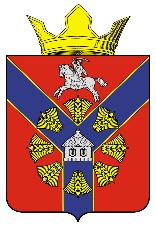 АДМИНИСТРАЦИЯБУКАНОВСКОГО СЕЛЬСКОГО ПОСЕЛЕНИЯКУМЫЛЖЕНСКОГО МУНИЦИПАЛЬНОГО РАЙОНА
ВОЛГОГРАДСКОЙ ОБЛАСТИ                                     П О С Т А Н О В Л Е Н И Е 24 марта 2022 г.                                                                                            № 28«О внесении изменений в постановление администрации Букановского сельского поселения от 23.11.2020 г. № 59 «Предоставление согласия на строительство, реконструкцию объектов капитального строительства, объектов, предназначенных для осуществления дорожной деятельности, объектов дорожного сервиса, установку рекламных конструкций, информационных щитов и указателей в границах придорожных полос автомобильных дорог общего пользования местного значения»          В соответствии с Федеральными законами от 06.10.2003 г. № 131-ФЗ «Об общих принципах организации местного самоуправления в Российской Федерации», от 27.07.2010 г. № 210-ФЗ «Об организации предоставления государственных и муниципальных услуг», постановлением Администрации Волгоградской области от 11.12.2021 № 678-п «О признании утратившим силу постановления Администрации Волгоградской области от 09 ноября 2015 г. № 664-п «О государственной информационной системе «Портал государственных и муниципальных услуг (функций) Волгоградской области» и Уставом Букановского сельского поселения Кумылженского муниципального района Волгоградской областипостановляю:1. Внести в Административный регламент предоставления муниципальной услуги «Предоставление согласия на строительство, реконструкцию объектов капитального строительства, объектов, предназначенных для осуществления дорожной деятельности, объектов дорожного сервиса, установку рекламных конструкций, информационных щитов и указателей в границах придорожных полос автомобильных дорог общего пользования местного значения» утвержденный постановлением администрации Букановского сельского поселения от 23.11.2020 г. № 59 (далее - Регламент) следующие изменения:1.1. абзац 4 пункта 1.3.2. изложить в следующей редакции:«в сети Интернет на официальном сайте администрации Букановского сельского поселения Кумылженского муниципального района Волгоградской области (bukanovskoe-adm34.ru),  на Едином портале государственных и муниципальных услуг, являющемся федеральной государственной информационной системой, обеспечивающей предоставление государственных и муниципальных услуг в электронной форме (далее – Единый портал государственных и муниципальных услуг) (www.gosuslugi.ru) (далее – информационные системы).»1.2. абзац 13 и абзац 16 пункта 2.5 исключить, соответственно абзацы 14-15 считать абзацами 13-14; 1.3. абзац 1 пункта 2.6.3 изложить в следующей редакции:«2.6.3. Заявление и документы, указанные в пунктах 2.6.1 и 2.6.2 настоящего административного регламента, могут быть представлены заявителями по их выбору в уполномоченный орган или МФЦ лично, либо направлены посредством почтовой связи на бумажном носителе, либо представлены в уполномоченный орган в форме электронного документа с использованием Единого портала государственных и муниципальных услуг.»1.4. абзац 14 пункта 2.13.4 изложить в следующей редакции:«Визуальная, текстовая и мультимедийная информация о порядке предоставления муниципальной услуги размещается на информационном стенде или информационном терминале (устанавливается в удобном для граждан месте), а также на Едином портале государственных и муниципальных услуг и на официальном сайте уполномоченного органа (bukanovskoe-adm34.ru).».1.5. пункт 3.1.1. изложить в следующей редакции:«3.1.1. Основанием для начала административной процедуры является поступление в уполномоченный орган заявления и прилагаемых к нему документов, предусмотренных пунктом 2.6.1 настоящего административного регламента на личном приеме, через МФЦ, почтовым отправлением, в электронной форме с использованием Единого портала государственных и муниципальных услуг.».1.6.  абзац 1 пункта 3.3.7 изложить в следующей редакции:«3.3.7. В день подписания уведомления о согласии на строительство, реконструкцию объектов (уведомления об отказе в согласовании строительства, реконструкции объектов), уведомления о согласовании документации по планировке территории (уведомления об отказе в согласовании документации по планировке территории) должностное лицо уполномоченного органа, ответственное за предоставление муниципальной услуги, осуществляет его направление заявителю заказным письмом либо в форме электронного документа с использованием Единого портала государственных и муниципальных услуг.»1.7. в пункте 5.2. слова «либо регионального портала государственных и муниципальных услуг» исключить.2. Настоящее постановление вступает в силу со дня его обнародования в Букановской сельской библиотеке им. А.В.Максаева, и подлежит размещению на официальном сайте администрации Букановского сельского поселения в сети Интернет.Глава Букановского сельского поселения                                                                               Е.А. Кошелева  